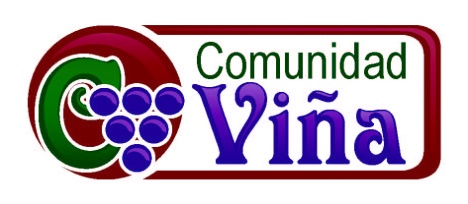 11 de diciembre del 2016 – Mercedes CookJESUS EN LA NAVIDADMateo 1.18-2118 El nacimiento de Jesús, el Cristo, fue así: Su madre, María, estaba comprometida para casarse con José, pero antes de unirse a él, resultó que estaba encinta por obra del Espíritu Santo. 19 Como José, su esposo, era un hombre justo y no quería exponerla a vergüenza pública, resolvió divorciarse de ella en secreto. 20 Pero cuando él estaba considerando hacerlo, se le apareció en sueños un ángel del Señor y le dijo: «José, hijo de David, no temas recibir a María por esposa, porque ella ha concebido por obra del Espíritu Santo. 21 Dará a luz un hijo, y le pondrás por nombre Jesús, porque él salvará a su pueblo de sus pecados.»1. En Jesús recibimos un ____________________Apocalipsis 3.18Yo te aconsejo que de mí compres oro refinado por el fuego para que te hagas rico, y vestiduras blancas para que te vistas, y colirio para ungir tus ojos para que veas Isaías 30.21Entonces tus oídos oirán a tus espaldas palabra que diga: Éste es el camino, andad por él; y no echéis a la mano derecha, ni tampoco torzáis a la mano izquierda2. En Jesús recibimos ________Lucas 2.13-1413 De repente apareció una multitud de ángeles del cielo, que alababan a Dios y decían: 14 «Gloria a Dios en las alturas, y en la tierra paz a los que gozan de su buena voluntad.»Colosenses 1.20 y, por medio de él, reconciliar consigo todas las cosas, tanto las que están en la tierra como las que están en el cielo, haciendo la paz mediante la sangre que derramó en la cruz.3. En Jesús recibimos un ______________Hechos 4.11-12 (NVI)11 Jesucristo es “la piedra que desecharon ustedes los constructores, y que ha llegado a ser la piedra angular”. 12 De hecho, en ningún otro hay salvación, porque no hay bajo el cielo otro nombre dado a los hombres mediante el cual podamos ser salvos.Romanos 6:23Porque la paga del pecado es muerte, mas la dádiva de Dios es vida eterna en Cristo Jesús Señor nuestro.¡Esta navidad comparte con todos el regalo de Jesús!